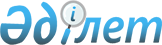 О внесении изменений в постановление Правительства Республики Казахстан от 22 сентября 2006 года № 903
					
			Утративший силу
			
			
		
					Постановление Правительства Республики Казахстан от 30 марта 2009 года № 434. Утратило силу постановлением Правительства Республики Казахстан от 7 августа 2017 года № 475
      Сноска. Утратило силу постановлением Правительства РК от 07.08.2017 № 475.
      Правительство Республики Казахстан ПОСТАНОВЛЯЕТ : 
      1. Внести в постановление Правительства Республики Казахстан от 22 сентября 2006 года № 903 "Об образовании Межведомственной комиссии Республики Казахстан по вопросам торговой политики и участия в международных экономических организациях" следующие изменения: 
      ввести в состав Межведомственной комиссии Республики Казахстан по вопросам торговой политики и участия в международных экономических организациях, утвержденный указанным постановлением: 
      Шукеева                    - Первого заместителя Премьер-Министра 
      Умирзака Естаевича           Республики Казахстан, председателем 
      Нурымбетова Биржана        - вице-министра труда и социальной 
      Бидайбековича                защиты населения Республики Казахстан 
      Магауова                   - вице-министра энергетики и минеральных 
      Асета Маратовича             ресурсов Республики Казахстан 
      Бектурова                  - вице-министра транспорта и 
      Азата Габбасовича            коммуникаций Республики Казахстан; 
      вывести из состава указанной комиссии Орынбаева Ербола Турмахановича, Абденова Серика Сакбалдиевича, Акчулакова Болата Ураловича, Бралиева Альжана Хамидулаевича, Касымбека Жениса Махмудовича. 
      2. Настоящее постановление вводится в действие со дня подписания. 
					© 2012. РГП на ПХВ «Институт законодательства и правовой информации Республики Казахстан» Министерства юстиции Республики Казахстан
				
Премьер-Министр
Республики Казахстан
К. Масимов